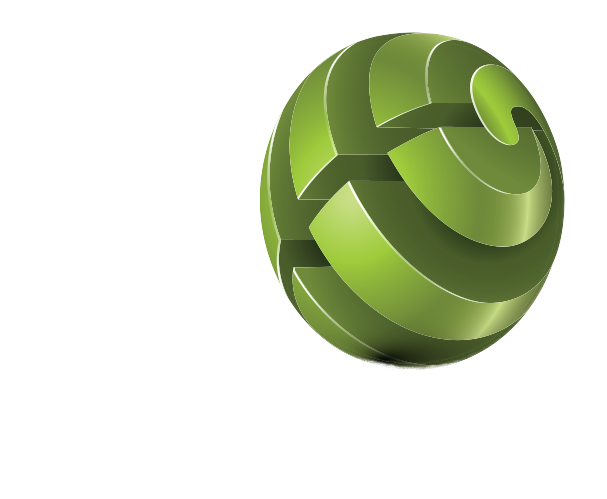 Politics and Development Program in Sub Saharan AfricaAll training fees include Accommodation B & B, Lunches, transport from Airport, Exercusion , training material and daily transport from the lodge to venue.Leave all logistics to us and enjoy the fun learning environment by our competent trainersWe also do in house as per your request and Yes we can do it in your backyard. We are flexible with dates as per your needs.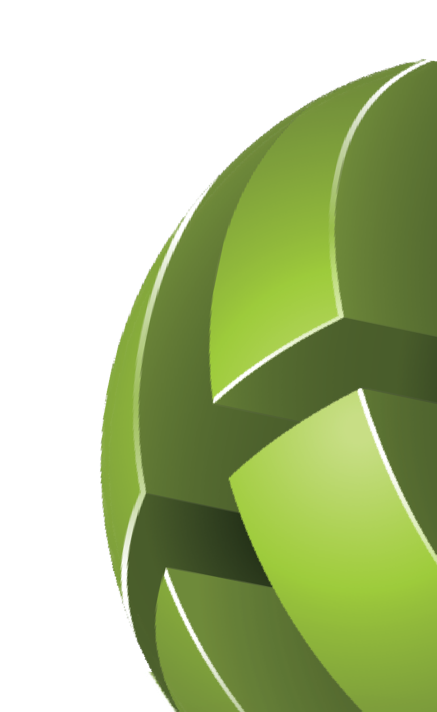 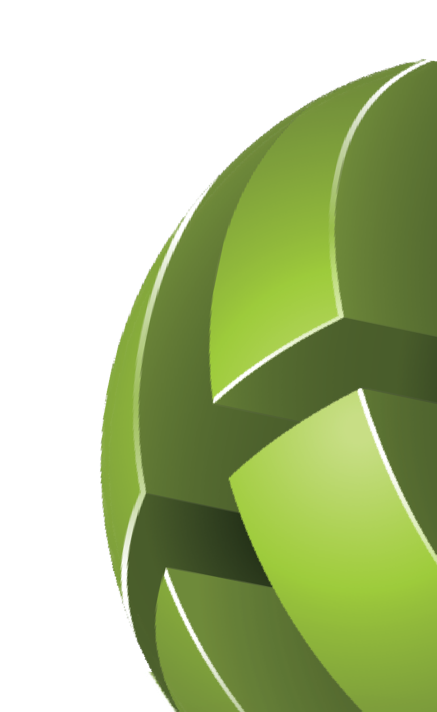 PDPAPolitics and Development Program in Sub Saharan AfricaPolitics and Development Program in Sub Saharan AfricaPolitics and Development Program in Sub Saharan AfricaPolitics and Development Program in Sub Saharan AfricaPolitical economy of AfricaPolitical economy of AfricaPolitical economy of AfricaPolitical economy of Africa10 Days14/09/25/09/2020$3770Aid, Democracy and Political Conditionality in Sub- Saharan AfricaAid, Democracy and Political Conditionality in Sub- Saharan AfricaAid, Democracy and Political Conditionality in Sub- Saharan AfricaAid, Democracy and Political Conditionality in Sub- Saharan Africa6 Days18/05/23/05/2020$2850Bureaucratic Corruption in Africa- Causes and ConsequencesBureaucratic Corruption in Africa- Causes and ConsequencesBureaucratic Corruption in Africa- Causes and ConsequencesBureaucratic Corruption in Africa- Causes and Consequences6 Days13/07-17/07/2020$2850The quest for good government and development in AfricaThe quest for good government and development in AfricaThe quest for good government and development in AfricaThe quest for good government and development in Africa6 Days08/06- 12/06/2020$2850Democratic and constitutional control of the military in Africa & Solutions to the Military threatDemocratic and constitutional control of the military in Africa & Solutions to the Military threatDemocratic and constitutional control of the military in Africa & Solutions to the Military threatDemocratic and constitutional control of the military in Africa & Solutions to the Military threat10 Days14/09/25/09/2020$3770Democratizations in Africa: attempts, hindrances and prospectsDemocratizations in Africa: attempts, hindrances and prospectsDemocratizations in Africa: attempts, hindrances and prospectsDemocratizations in Africa: attempts, hindrances and prospects6 Days03/08-07/08/2020$2850Economic Crisis, Multipartyism, and Opposition Politics in Contemporary AfricaEconomic Crisis, Multipartyism, and Opposition Politics in Contemporary AfricaEconomic Crisis, Multipartyism, and Opposition Politics in Contemporary AfricaEconomic Crisis, Multipartyism, and Opposition Politics in Contemporary Africa10 Days12/10-22/10/2020$3770Introduction to Global organizationsIntroduction to Global organizationsIntroduction to Global organizationsIntroduction to Global organizations10 Days14/09/25/09/2020$3770Diplomacy and International relationsDiplomacy and International relationsDiplomacy and International relationsDiplomacy and International relations10 Days14/09/25/09/2020$3770The Art of Negotiation in Resolving ConflictThe Art of Negotiation in Resolving ConflictThe Art of Negotiation in Resolving ConflictThe Art of Negotiation in Resolving Conflict6 Days02/11-07/11/2020$2850Policy Making and Analysis in Africa and the Asian pacificPolicy Making and Analysis in Africa and the Asian pacificPolicy Making and Analysis in Africa and the Asian pacificPolicy Making and Analysis in Africa and the Asian pacific10 Days12/10-22/10/2020$2850Knowledge and Information Management in AfricaKnowledge and Information Management in AfricaKnowledge and Information Management in AfricaKnowledge and Information Management in Africa10 Days04/05-15/05/2020$3770Governance , politics and development in developing countriesGovernance , politics and development in developing countriesGovernance , politics and development in developing countriesGovernance , politics and development in developing countries6 Days07/09-11/09/2020$2850Monitoring, Evaluation of Public Plocy in AfricaMonitoring, Evaluation of Public Plocy in AfricaMonitoring, Evaluation of Public Plocy in AfricaMonitoring, Evaluation of Public Plocy in Africa10 Days12/10-22/10/2020$3 770Political and Thought Leadership in AfricaPolitical and Thought Leadership in AfricaPolitical and Thought Leadership in AfricaPolitical and Thought Leadership in Africa6 Days13/07-17/07/2020$2850The  Localisation of Civil Society in AfricaThe  Localisation of Civil Society in AfricaThe  Localisation of Civil Society in AfricaThe  Localisation of Civil Society in Africa6 Days16/11/-22/11/2020$ 2850Globalisation and its impact of Africa’s developmentGlobalisation and its impact of Africa’s developmentGlobalisation and its impact of Africa’s developmentGlobalisation and its impact of Africa’s development6 Days16/11/-22/11/2020$ 2850The role of Civil Society in Good Governance  in AfricaThe role of Civil Society in Good Governance  in AfricaThe role of Civil Society in Good Governance  in AfricaThe role of Civil Society in Good Governance  in Africa6 Days 19/10/-23/10/2020$2850Gender mainstreaming in the Political sphere in AfricaGender mainstreaming in the Political sphere in AfricaGender mainstreaming in the Political sphere in AfricaGender mainstreaming in the Political sphere in Africa6 Days14/09/- 19/09/2020$2 850Programs and Projects as vehicles of economic development in AfricaPrograms and Projects as vehicles of economic development in AfricaPrograms and Projects as vehicles of economic development in AfricaPrograms and Projects as vehicles of economic development in Africa6 Days14/09/-29/09/2020$2 850AU and the African Politics AU and the African Politics AU and the African Politics AU and the African Politics 6 Days16/11/22/11/2020$2850